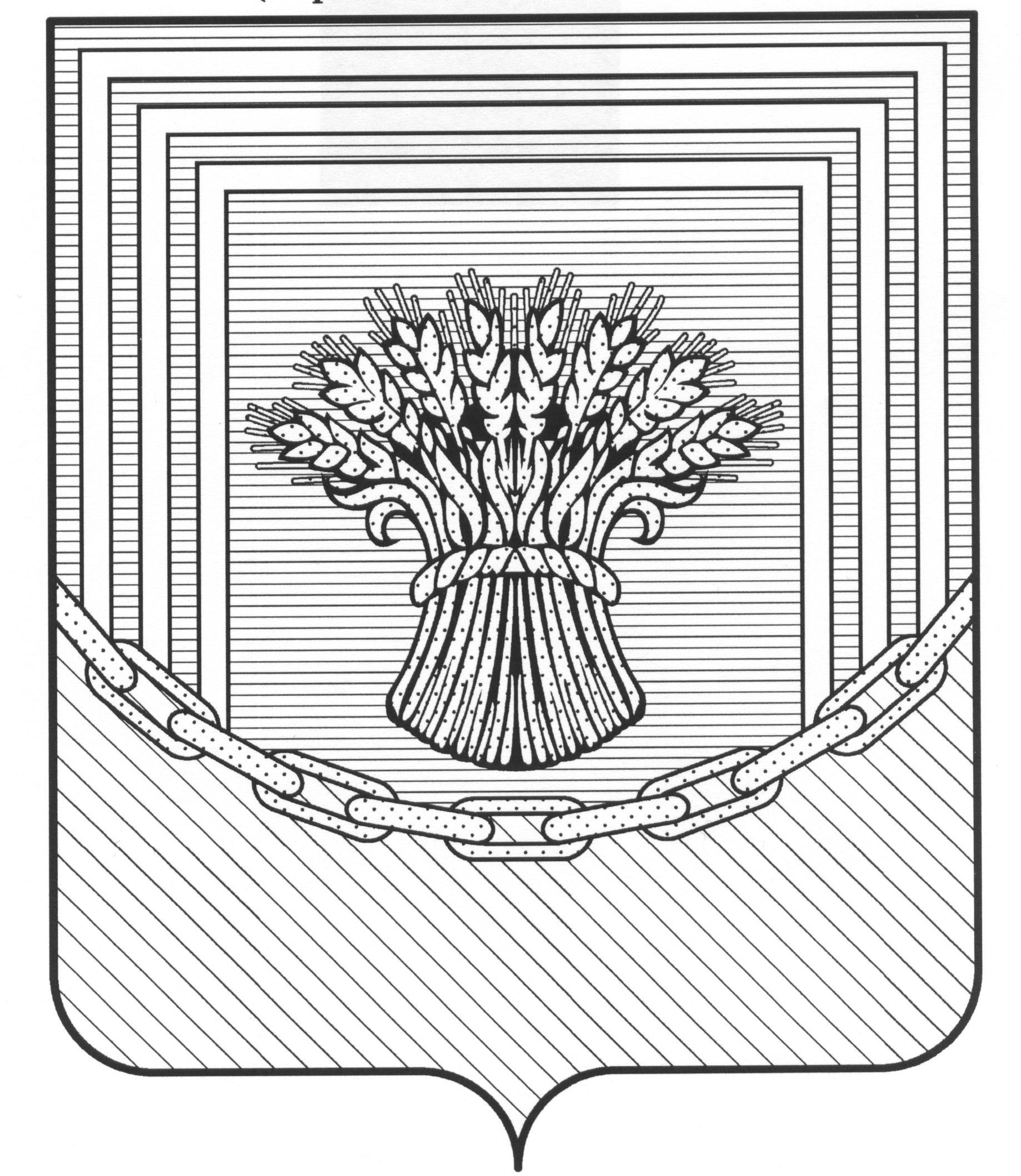 УПРАВЛЕНИЕ ОБРАЗОВАНИЯ АДМИНИСТРАЦИИ ЧЕСМЕНСКОГО МУНИЦИПАЛЬНОГО РАЙОНА ЧЕЛЯБИНСКОЙ ОБЛАСТИ__________________________________________________________________л/сч №0198243023Б, РФУ Чесменского муниципального района с. Чесма, БИК 047501001457220 с. Чесма, ул. Советская, 47 тел. (8-351-69) 2-11-01 факс (8-351-69) 2-14-92 e-mail: chesma.upr.obr@mail.ru                       ПРИКАЗОт 06.11.2019 года                                                                                                           № 501Об итогах проведения школьного этапа всероссийской олимпиады школьниковв 2019-2020 учебном годуВ соответствии с приказом Управления образования администрации Чесменского муниципального района от 30 сентября 2019 года №374 «Об организации и проведении школьного этапа всероссийской олимпиады школьников в 2019-2020 учебном году» на базе общеобразовательных организаций Чесменского муниципального района в период с 17 сентября по 25 октября 2019 г., был проведен школьный этап всероссийской олимпиады школьников по 17 предметам.Олимпиады были организованы и проведены в соответствии с Порядком проведения всероссийской олимпиады школьников, утвержденным приказом МОиН РФ № 1252 от 18 ноября 2013 г. В школьном этапе всероссийской олимпиады приняло участие 1135 обучающихся из 15 общеобразовательных организаций Чесменского муниципального района.На основании вышеизложенногоПРИКАЗЫВАЮ:Утвердить список победителей и призеров предметных олимпиад школьного этапа всероссийской олимпиады школьников в 2019-2020 учебном году (приложение №1).Руководителям общеобразовательных организаций Чесменского МР рассмотреть возможность награждения победителей и призеров школьного этапа всероссийской олимпиады школьников в 2019-2020 учебном году грамотами за своей подписью;Контроль оставляю за собой.Начальник Управления образования                                                   Е.М.АртемьеваИсп.Плотникова О.В8(35169)2-24-56Разослать: в дело, отдел исполнителя, ОО Чесменского муниципального района.Приложение №1 к приказу Управления образованияот 06.11.2019 г. №501Список победителей и призеров школьного этапа всероссийской олимпиады школьников в 2019-2020 учебном годуАнглийский язык (5-6 классы)Английский язык (7-8 классы)Английский язык  (9-11 классы)Астрономия  (10 класс)География (5 класс)География (6 класс)География (7 класс)География (8 класс)География (9 класс)География (10-11 классы)Биология (5 класс)Биология (6 класс)Биология (7 класс)Биология (8 класс)Биология (9 класс)Биология (10 класс)Биология (11 класс)ОБЖ (9 класс)ОБЖ (10-11 классы)Математика (5 класс)Математика (6 класс)Математика (7 класс)Математика (8 класс)Математика (9 класс)Математика (10 класс)Математика (11 класс)Технический труд (5-6 классы)Технический труд (7-8 классы)Технический труд (10-11 класс)Обслуживающий труд (5 класс)Обслуживающий труд (6 класс)Обслуживающий труд (7-8 классы)Обслуживающий труд (9 класс)Обслуживающий труд (11 класс)Литература (5 класс)Литература (6 класс)Литература (7 класс)Литература (8 класс)Литература (9 класс)Литература (10 класс)Литература (11 класс)Русский язык (5 класс)Русский язык (6 класс)Русский язык (7 класс)Русский язык (8 класс)Русский язык (9 класс)Русский язык (10 класс)Русский язык (11 класс)Химия (8 класс)Химия (9 класс)Химия (10 класс)История (5 класс)История (6 класс)История (7 класс)История (8 класс)История (9 класс)История (10-11 классы)Обществознание (5 класс)Обществознание (6 класс)Обществознание (7 класс)Обществознание (8 класс)Обществознание (9 класс)Обществознание (10 класс)Обществознание (11 класс)Физическая культура (5-6 классы) ДевочкиФизическая культура (5-6 классы) МальчикиФизическая культура (7-8 классы) ДевочкиФизическая культура (7-8 классы) МальчикиФизическая культура (9-11 классы) ДевочкиФизическая культура (9-11 классы) МальчикиФизика (8 класс)Физика (9 класс)Физика (10 класс)Право (9 класс)Информатика (9-11 классы)№ФамилияИмяОтчествоНазвание ООБаллСтатусМБОУ «Чесменская СОШ №1»22ПобедительМБОУ «Чесменская СОШ №1»19ПризёрМБОУ «Чесменская СОШ им. Гаврилова М.В.»19ПризёрМБОУ «Чесменская СОШ им. Гаврилова М.В.»18ПризёрМБОУ «Чесменская СОШ №1»17ПризёрМБОУ «Чесменская СОШ им. Гаврилова М.В.»17ПризёрМБОУ «Чесменская СОШ №1»14ПризёрМБОУ «Чесменская СОШ им. Гаврилова М.В.»14ПризёрМБОУ «Калиновская СОШ»13ПризёрМБОУ «Калиновская СОШ»13ПризёрМБОУ «Чесменская СОШ №1»13Призёр№ФамилияИмяОтчествоНазвание ООБаллСтатусМБОУ «Светловская СОШ им. Анчина Н.Н.»33ПобедительМБОУ «Светловская СОШ им. Анчина Н.Н.»32ПризёрМБОУ «Светловская СОШ им. Анчина Н.Н.»27ПризёрМБОУ «Тарасовская СОШ»27ПризёрМБОУ «Чесменская СОШ им. Гаврилова М.В.»14ПризёрМБОУ «Чесменская СОШ им. Гаврилова М.В.»23ПризёрМБОУ «Чесменская СОШ им. Гаврилова М.В.»23ПризёрМБОУ «Новоеткульская СОШ»21Призёр№ФамилияИмяОтчествоНазвание ООБаллСтатусМБОУ «Тарасовская СОШ»40ПобедительМБОУ «Чесменская СОШ №1»27ПризерМБОУ «Чесменская СОШ №1»27ПризерМБОУ «Чесменская СОШ им. Гаврилова М.В.»27ПризерМБОУ «Чесменская СОШ им. Гаврилова М.В.»26ПризерМБОУ «Тарасовская СОШ»26ПризерМБОУ «Чесменская СОШ №1»26ПризерМБОУ «Чесменская СОШ им. Гаврилова М.В.»26ПризерМБОУ «Чесменская СОШ им. Гаврилова М.В.»26Призер№ФамилияИмяОтчествоНазвание ООБаллСтатусМБОУ «Чесменская СОШ №1»20Призер№ФамилияИмяОтчествоНазвание ООБаллСтатусМБОУ «Калиновская СОШ»11ПобедительМБОУ «Новоеткульская СОШ»9ПризёрМБОУ «Чесменская СОШ имени Гаврилова М.В.»9ПризёрМБОУ «Чесменская СОШ им. Гаврилова М.В.»8ПризёрМБОУ «Тарасовская СОШ»8ПризёрМБОУ «Чесменская СОШ имени Гаврилова М.В.»8ПризёрМБОУ «Чесменская СОШ имени Гаврилова М.В.»8Призёр№ФамилияИмяОтчествоНазвание ООБаллСтатусМБОУ «Тарутинская СОШ»43ПобедительМБОУ «Тарутинская СОШ»42,5ПризёрМБОУ «Черноборская СОШ»41ПризёрМБОУ «Черноборская СОШ»39Призёр№ФамилияИмяОтчествоНазвание ООБаллСтатусМБОУ «Тарасовская СОШ»30ПобедительМБОУ «Чесменская СОШ имени Гаврилова М.В.»27ПризёрМБОУ «Тарасовская СОШ»26ПризёрМБОУ «Чесменская СОШ имени Гаврилова М.В.»26ПризёрМБОУ «Новомирская СОШ»26Призёр№ФамилияИмяОтчествоНазвание ООБаллСтатусМБОУ «Березинская СОШ»49ПобедительМБОУ «Тарасовская СОШ»41ПризёрМБОУ «Новоукраинская СОШ»37Призёр№ФамилияИмяОтчествоНазвание ООБаллСтатусМБОУ «Тарасовская СОШ»35ПобедительМБОУ «Чесменская СОШ имени Гаврилова М.В.»32ПризёрМБОУ «Черноборская СОШ»22Призёр№Название ООБаллСтатусМБОУ «Тарасовская СОШ»38ПобедительМБОУ «Чесменская СОШ имени Гаврилова М.В.»24ПризёрМБОУ «Чесменская СОШ имени Гаврилова М.В.»23ПризёрМБОУ «Новоукраинская СОШ»22,5Призёр№ФамилияИмяОтчествоНазвание ООБаллСтатусМБОУ «Чесменская СОШ №1»19,1ПобедительМБОУ «Чесменская СОШ №1»18,8ПризерМБОУ «Чесменская СОШ им. Гаврилова М.В.»17,9ПризерМБОУ « Светловская СОШ им. Анчина Н.Н.»17,4ПризерМБОУ «Калиновская СОШ»16,8ПризерМБОУ «Чесменская СОШ №1»16,65ПризерМБОУ «Березинская СОШ»15,95ПризерМБОУ « Светловская СОШ им. Анчина Н.Н.»15,9Призер№ФамилияИмяОтчествоНазвание ООБаллСтатусМБОУ «Огнеупорненская СОШ»21,4ПобедительМБОУ «Чесменская СОШ им. Гаврилова М.В.»21ПризерМБОУ «Черноборская СОШ»20,4ПризерМБОУ «Черноборская СОШ»20,2ПризерМБОУ «Черноборская СОШ»19,8ПризерМБОУ «Беловская сош»17,4ПризерМБОУ «Калиновская СОШ»17,1ПризерМБОУ «Чесменская СОШ №1»17Призер№ФамилияИмяОтчествоНазвание ООБаллСтатусМБОУ « Березинская СОШ»37,8ПобедительМБОУ «Тарасовская СОШ»37,6ПризерМБОУ « Березинская СОШ»37,2ПризерМБОУ «Тарасовская СОШ»36ПризерМБОУ « Березинская СОШ»32,2ПризерМБОУ «Тарутинская СОШ»25,8ПризерМБОУ «Тарутинская СОШ»24,6ПризерМБОУ « Светловская СОШ им. Анчина Н.Н.»24,6Призер№ФамилияИмяОтчествоНазвание ООБаллСтатусМБОУ «Чесменская СОШ им. Гаврилова М.В.»48,1ПобедительМБОУ « Березинская СОШ»29,7ПризерМБОУ « Светловская СОШ им. Анчина Н.Н.»27ПризерМБОУ « Светловская СОШ им. Анчина Н.Н.»26,2ПризерМБОУ «Беловская сош»24,8ПризерМБОУ « Березинская СОШ»24,4Призер№ФамилияИмяОтчествоНазвание ООБаллСтатусМБОУ «Тарутинская СОШ»69ПобедительМБОУ «Огнеупорненская СОШ»64,2ПризерМБОУ «Тарутинская СОШ»57,8ПризерМБОУ «Тарутинская СОШ»56,6ПризерМБОУ «Чесменская СОШ №1»48ПризерМБОУ «Черноборская СОШ»41,6ПризерМБОУ «Чесменская СОШ №1»40,9Призер№ФамилияИмяОтчествоНазвание ООБаллСтатусМБОУ «Тарутинская СОШ»73,4ПобедительМБОУ «Тарасовская СОШ»73,1ПризерМБОУ «Чесменская СОШ им. Гаврилова М.В.»61,8ПризерДериземляЮлияАлексеевнаМБОУ «Чесменская СОШ №1»58,0ПризерКолесниковаЕвгенияВладимировнаМБОУ «Чесменская СОШ №1»57,9Призер№ФамилияИмяОтчествоНазвание ООБаллСтатусМБОУ «Тарутинская СОШ»69,1ПобедительМБОУ «Черноборская СОШ»64Призер№ФамилияИмяОтчествоНазвание ООБаллСтатусМБОУ «Чесменская СОШ им. Гаврилова М.В.»114Призер№ФамилияИмяОтчествоНазвание ООБаллСтатусМБОУ « Чесменская СОШ им. Гаврилова М.В.»120ПризерМБОУ «Черноборская СОШ»119Призер№ФамилияИмяОтчествоНазвание ООБаллСтатусМБОУ «Калиновская СОШ»21ПобедительМБОУ «Чесменская СОШ №1»21ПобедительМБОУ «Чесменская СОШ №1»21ПобедительМБОУ «Чесменская СОШ имени Гаврилова М.В.»21ПобедительМБОУ «Черноборская СОШ»18ПризерМБОУ «Светловская СОШ имени Анчина Н.Н.»14ПризерМБОУ «Березинская СОШ»14ПризерМБОУ «Чесменская СОШ №1»14ПризерМБОУ «Чесменская СОШ №1»14ПризерМБОУ «Чесменская СОШ №1»14ПризерМБОУ «Чесменская СОШ №1»14ПризерМБОУ «Чесменская СОШ №1»14ПризерМБОУ «Чесменская СОШ №1»14ПризерМБОУ «Чесменская СОШ имени Гаврилова М.В.»14ПризерМБОУ «Чесменская СОШ имени Гаврилова М.В.»14ПризерМБОУ «Чесменская СОШ имени Гаврилова М.В.»14ПризерМБОУ «Черноборская СОШ»14ПризерМБОУ «Черноборская СОШ»14ПризерМБОУ «Тарасовская СОШ»14ПризерМБОУ «Тарасовская СОШ»14Призер№ФамилияИмяОтчествоНазвание ООБаллСтатусМБОУ «Березинская СОШ»21ПобедительМБОУ «Черноборская СОШ»16ПризерМБОУ «Березинская СОШ»15ПризерМБОУ «Чесменская СОШ №1»15ПризерМБОУ «Калиновская СОШ»14ПризерМБОУ «Калиновская СОШ»14ПризерМБОУ «Березинская СОШ»14ПризерМБОУ «Чесменская СОШ №1»14ПризерМБОУ «Черноборская СОШ»14ПризерМБОУ «Черноборская СОШ»14Призер№ФамилияИмяОтчествоНазвание ООБаллСтатусМБОУ «Чесменская СОШ №1»21ПобедительМБОУ «Чесменская СОШ имени Гаврилова М.В»19ПризерМБОУ «Новоеткульская СОШ»16ПризерМБОУ «Тарасовская СОШ»16ПризерМБОУ «Светловская СОШ имени Анчина Н.Н.»15ПризерМБОУ «Светловская СОШ имени Анчина Н.Н.»15ПризерМБОУ «Черноборская СОШ»15Призер№ФамилияИмяОтчествоНазвание ООБаллСтатусМБОУ «Березинская СОШ»22ПобедительМБОУ «Березинская СОШ»22ПобедительМБОУ «Чесменская СОШ №1»22ПобедительМБОУ «Чесменская СОШ №1»21ПризерМБОУ «Чесменская СОШ имени Гаврилова М.В»15ПризерМБОУ «Чесменская СОШ №1»14Призер№ФамилияИмяОтчествоНазвание ООБаллСтатусМБОУ «Чесменская СОШ №1»13ПризерМБОУ «Чесменская СОШ №1»13ПризерМБОУ «Чесменская СОШ №1»13ПризерМБОУ «Углицкая СОШ»12ПризерМБОУ «Черноборская СОШ»11ПризерМБОУ «Черноборская СОШ»10Призер№ФамилияИмяОтчествоНазвание ООБаллСтатусМБОУ «Березинская СОШ»15ПризерМБОУ «Чесменская СОШ №1»14ПризерМБОУ «Чесменская СОШ №1»14ПризерМБОУ «Чесменская СОШ №1»14ПризерМБОУ «Чесменская СОШ №1»14ПризерМБОУ «Чесменская СОШ №1»14Призер№ФамилияИмяОтчествоНазвание ООБаллСтатусМБОУ «Чесменская СОШ №1»17ПризерМБОУ «Углицкая СОШ»12ПризерМБОУ «Новоеткульская СОШ»12Призер№ФамилияИмяОтчествоНазвание ООБаллСтатусМБОУ «Черноборская СОШ»23ПобедительМБОУ «Черноборская СОШ»22ПризерМБОУ «Черноборская СОШ»21Призер№ФамилияИмяОтчествоНазвание ООБаллСтатусМБОУ «Тарасовская СОШ»21ПобедительМБОУ «Чесменская СОШ им. Гаврилова М.В.»20ПризерМБОУ «Чесменская СОШ им. Гаврилова М.В.»19ПризерМБОУ «Чесменская СОШ им. Гаврилова М.В.»18ПризерМБОУ «Чесменская СОШ им. Гаврилова М.В.»18Призер№ФамилияИмяОтчествоНазвание ООБаллСтатусМБОУ «Черноборская СОШ»19ПобедительМБОУ «Беловская сош»19ПобедительМБОУ «Черноборская СОШ»17Призер№ФамилияИмяОтчествоНазвание ООБаллСтатусМБОУ «Черноборская СОШ»13ПобедительМБОУ «Черноборская СОШ»12Призер№ФамилияИмяОтчествоНазвание ООБаллСтатусМБОУ «Тарутинская СОШ»20ПобедительМБОУ «Черноборская СОШ»14ПризерМБОУ «Черноборская СОШ»14Призер№ФамилияИмяОтчествоНазвание ООБаллСтатусМБОУ «Чесменская СОШ имени Гаврилова М.В.»18ПобедительМБОУ «Беловская сош»15ПризерМБОУ «Цвиллингская СОШ»15ПризерМБОУ «Новоеткульская СОШ»14ПризерМБОУ «Цвиллингская СОШ»14Призер№ФамилияИмяОтчествоНазвание ООБаллСтатусМБОУ «Чесменская СОШ имени Гаврилова М.В.»45Победитель№ФамилияИмяОтчествоНазвание ООБаллСтатусМБОУ «Черноборская СОШ»44ПобедительМБОУ «Цвиллингская СОШ»28Призер№ФамилияИмяОтчествоНазвание ООБаллСтатусМБОУ «Светловская СОШ им. Анчина Н.Н.»15ПобедительМБОУ «Чесменская СОШ №1»14ПризерМБОУ «Березинская СОШ»14ПризерМБОУ «Черноборская СОШ»13ПризерМБОУ «Чесменская СОШ №1»12ПризерМБОУ «Чесменская СОШ №1»12ПризерМБОУ «Березинская СОШ»12Призер№ФамилияИмяОтчествоНазвание ООБаллСтатусМБОУ «Светловская СОШ им. Анчина Н.Н.»15ПобедительМБОУ «Новомирская ООШ»15ПобедительМБОУ «Черноборская СОШ»14ПризерМБОУ «Березинская СОШ»14ПризерМБОУ «Чесменская СОШ им. Гаврилова М.В.»13ПризерМБОУ «Светловская СОШ им. Анчина Н.Н.»13ПризерМБОУ «Чесменская СОШ №1»12ПризерМБОУ «Светловская СОШ им. Анчина Н.Н.»12ПризерМБОУ «Березинская СОШ»12Призер№ФамилияИмяОтчествоНазвание ООБаллСтатусМБОУ «Чесменская СОШ им. Гаврилова М.В.»16ПобедительМБОУ «Светловская СОШ им. Анчина Н.Н.»13ПризерМБОУ «Чесменская СОШ им. Гаврилова М.В.»11Призер№ФамилияИмяОтчествоНазвание ООБаллСтатусМБОУ «Тарасовская СОШ»19ПобедительМБОУ «Светловская СОШ им. Анчина Н.Н.»19ПобедительМБОУ «Чесменская СОШ им. Гаврилова М.В.»18Призер№ФамилияИмяОтчествоНазвание ООБаллСтатусМБОУ «Черноборская СОШ»76ПобедительМБОУ «Чесменская СОШ им. Гаврилова М.В.»57ПризерМБОУ «Черноборская СОШ»56ПризерМБОУ «Чесменская СОШ №1»56Призер№ФамилияИмяОтчествоНазвание ООБаллСтатусМБОУ «Тарасовская СОШ»55Победитель№ФамилияИмяОтчествоНазвание ООБаллСтатусМБОУ «Тарутинская СОШ»56ПобедительМБОУ «Черноборская СОШ»41Призер№ФамилияИмяОтчествоНазвание ООБаллСтатусМБОУ «Березинская СОШ»21ПризерМБОУ «Березинская СОШ»20ПризерМБОУ «Черноборская СОШ»16ПризерМБОУ «Черноборская СОШ»15ПризерМБОУ «Чесменская СОШ №1»11Призер№ФамилияИмяОтчествоНазвание ООБаллСтатусМБОУ «Черноборская СОШ»23ПризерМБОУ «Чесменская СОШ им. Гаврилова М.В.»22,5ПризерМБОУ «Огнеупорненская СОШ»19,5ПризерМБОУ «Черноборская СОШ»19ПризерМБОУ «Чесменская СОШ №1»18Призер№ФамилияИмяОтчествоНазвание ООБаллСтатусМБОУ «Светловская СОШ им. Анчина Н.Н.»21,5ПобедительМБОУ «Березинская СОШ»20ПризерМБОУ «Чесменская СОШ им. Гаврилова М.В.»14,5ПризерМБОУ «Черноборская СОШ»14,5Призер№ФамилияИмяОтчествоНазвание ООБаллСтатусМБОУ «Чесменская СОШ им. Гаврилова М.В.»40ПобедительМБОУ «Чесменская СОШ им. Гаврилова М.В.»29ПризерМБОУ «Березинская СОШ»28Призер№ФамилияИмяОтчествоНазвание ООБаллСтатусМБОУ «Березинская СОШ»15ПризерМБОУ «Черноборская СОШ»13Призер№ФамилияИмяОтчествоНазвание ООБаллСтатусМБОУ «Чесменская СОШ №1»28ПризерМБОУ «Тарасовская СОШ»25ПризерМБОУ «Тарутинская СОШ»25Призер№ФамилияИмяОтчествоНазвание ООБаллСтатусМБОУ «Черноборская СОШ»38ПризерМБОУ «Черноборская СОШ»35Призер№ФамилияИмяОтчествоНазвание ООБаллСтатусМБОУ «Чесменская СОШ им. Гаврилова М.В.»95ПобедительМБОУ «Чесменская СОШ им. Гаврилова М.В.»90ПризерМБОУ «Чесменская СОШ им. Гаврилова М.В.»89ПризерМБОУ «Чесменская СОШ им. Гаврилова М.В.»85Призер№ФамилияИмяОтчествоНазвание ООБаллСтатусМБОУ «Чесменская СОШ им. Гаврилова М.В.»68ПобедительМБОУ «Светловская СОШ им. Анчина Н.Н.»42ПризерМБОУ «Светловская СОШ им. Анчина Н.Н.»41Призер№ФамилияИмяОтчествоНазвание ООБаллСтатусМБОУ «Чесменская СОШ №1»55ПобедительМБОУ «Чесменская СОШ им. Гаврилова М.В.»51ПризерМБОУ «Чесменская СОШ №1»37ПризерМБОУ «Чесменская СОШ им. Гаврилова М.В.»36ПризерМБОУ «Чесменская СОШ №1»35Призер№ФамилияИмяОтчествоНазвание ООБаллСтатусМБОУ «Черноборская СОШ»20ПобедительМБОУ «Черноборская СОШ»18ПризерМБОУ «Черноборская СОШ»18ПризерМБОУ «Черноборская СОШ»18Призер№ФамилияИмяОтчествоНазвание ООБаллСтатусМБОУ «Цвиллингская СОШ»37ПобедительМБОУ «Цвиллингская СОШ»35ПризерМБОУ «ОгнеупорненскаяСОШ»26ПризерМБОУ «Тарутинская СОШ»22ПризерМБОУ «ОгнеупорненскаяСОШ»20ПризерМБОУ «Беловская сош»19Призер№ФамилияИмяОтчествоНазвание ООБаллСтатусМБОУ «Чесменская СОШ им. Гаврилова М.В.»21ПризерМБОУ «Чесменская СОШ им. Гаврилова М.В.»19ПризерМБОУ «Тарасовская СОШ»19Призер№ФамилияИмяОтчествоНазвание ООБаллСтатусМБОУ «Березинская СОШ»78ПобедительМБОУ «Тарутинская СОШ»76ПризерМБОУ «Березинская СОШ»72Призер№ФамилияИмяОтчествоНазвание ООБаллСтатусМБОУ «Тарутинская СОШ»56ПобедительМБОУ «Черноборская СОШ»54ПризерМБОУ «Цвиллингская СОШ»51,5Призер№ФамилияИмяОтчествоНазвание ООБаллСтатусМБОУ «Тарасовская СОШ»57ПобедительМБОУ «Черноборская СОШ»45ПризерМБОУ «Черноборская СОШ»41Призер№ФамилияИмяОтчествоНазвание ООБаллСтатусМБОУ «Чесменская СОШ им. Гаврилова М.В.»47ПобедительМБОУ «Чесменская СОШ им. Гаврилова М.В.»41Призер№ФамилияИмяОтчествоНазвание ООБаллСтатусМБОУ «Огнеупорненская СОШ»88ПобедительМБОУ «Цвиллингская СОШ»60ПризерМБОУ «Черноборская СОШ»50ПризерМБОУ «Чесменская СОШ №1»44ПризерМБОУ «Черноборская СОШ»44Призер№ФамилияИмяОтчествоНазвание ООБаллСтатусМБОУ «Чесменская СОШ им. Гаврилова М.В.»32ПобедительМБОУ «Цвиллингская СОШ»30,5ПризерМБОУ «Чесменская СОШ им. Гаврилова М.В.»29ПризерМБОУ «Чесменская СОШ им. Гаврилова М.В.»27,5Призер№ФамилияИмяОтчествоНазвание ООБаллСтатусМБОУ «Беловская сош»70ПобедительМБОУ «Черноборская СОШ»63Призер№ФамилияИмяОтчествоНазвание ООБаллСтатусМБОУ «Черноборская СОШ»47ПобедительМБОУ «Чесменская СОШ им. Гаврилова М.В.»46ПризерМБОУ «Тарасовская СОШ»44ПризерМБОУ «Чесменская СОШ им. Гаврилова М.В.»40Призер№ФамилияИмяОтчествоНазвание ООБаллСтатусМБОУ «Чесменская СОШ им. Гаврилова М.В.»90ПобедительМБОУ «Чесменская СОШ им. Гаврилова М.В.»82ПризерМБОУ «Черноборская СОШ»81Призер№ФамилияИмяОтчествоНазвание ООБаллСтатусМБОУ «Черноборская СОШ»47ПобедительМБОУ «Черноборская СОШ»46Призер№ФамилияИмяОтчествоНазвание ООБаллСтатусМБОУ «Цвиллингская СОШ»62.0ПобедительМБОУ «Новоукраинская СОШ»62.0ПризерМБОУ «Цвиллингская СОШ»61.5Призер№ФамилияИмяОтчествоНазвание ООБаллСтатусМБОУ «Чесменская СОШ им. Гаврилова М.В.»61.0ПобедительМБОУ «Черноборская СОШ»58.1Призер№ФамилияИмяОтчествоНазвание ООБаллСтатусМБОУ «Чесменская СОШ им. Гаврилова М.В.»69.0ПобедительМБОУ «Чесменская СОШ им. Гаврилова М.В.»67.9Призер№ФамилияИмяОтчествоНазвание ООБаллСтатусМБОУ «Цвиллингская СОШ»71.0ПобедительМБОУ «Тарутинская» СОШ»68.3Призер№ФамилияИмяОтчествоНазвание ООБаллСтатусМБОУ «Черноборская СОШ»70.3ПобедительМБОУ «Тарутинская» СОШ»69.1Призер№ФамилияИмяОтчествоНазвание ООБаллСтатусМБОУ «Цвиллингская СОШ»70.0ПобедительМБОУ «Новоукраинская СОШ»68.9Призер№ФамилияИмяОтчествоНазвание ООБаллСтатусМБОУ «Чесменская СОШ им. Гаврилова М.В.»14Призер№ФамилияИмяОтчествоНазвание ООБаллСтатусМБОУ «Чесменская СОШ №1»20ПризерМБОУ «Чесменская СОШ №1»18Призер№ФамилияИмяОтчествоНазвание ООБаллСтатусМБОУ «Чесменская СОШ им. Гаврилова М.В.»13Призер№ФамилияИмяОтчествоНазвание ООБаллСтатусМБОУ «Чесменская СОШ №1»18ПризерМБОУ «Чесменская СОШ №1»18Призер№ФамилияИмяОтчествоНазвание ООБаллСтатусМБОУ «Чесменская СОШ им. Гаврилова М.В.»20ПризёрМБОУ «Чесменская СОШ им. Гаврилова М.В.»20Призёр